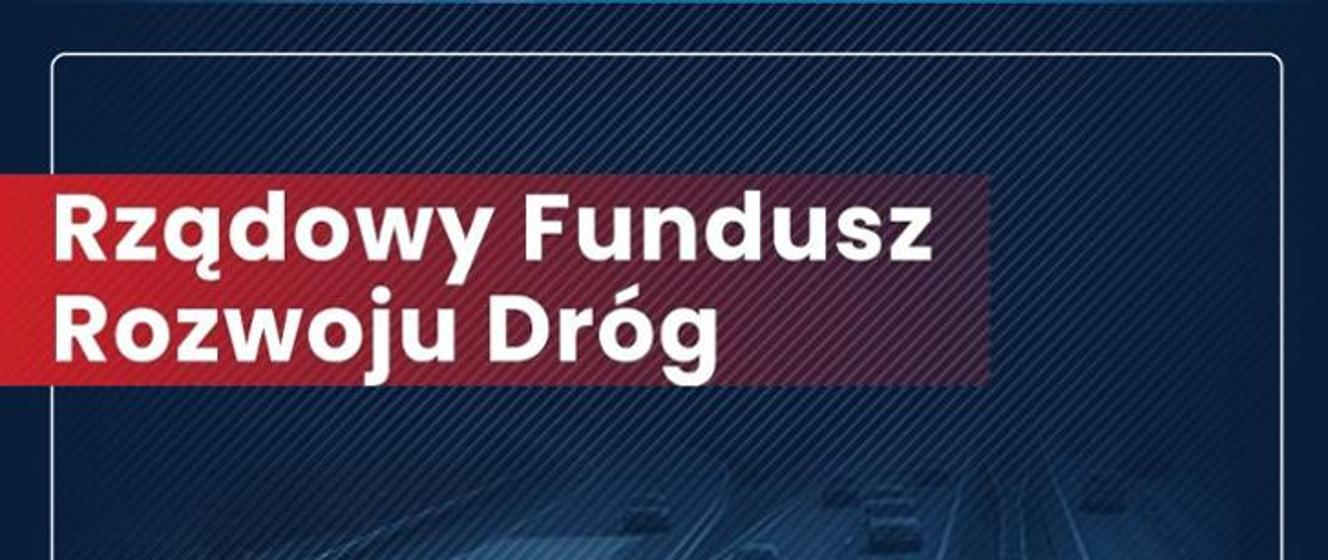 
BiGK.271.1.29.2023     					          	    Załącznik nr 7 do SWZWykonawca Nazwa firmy (Wykonawcy)……………………………….……Adres: ……………………………Wykaz robót budowlanych(w ciągu ostatnich 5 lat, a jeżeli okres prowadzenia działalności jest krótszy – w tym okresie)Na potrzeby postępowania o udzielenie zamówienia publicznego pn „Przebudowa ulicy Jarzębinowej w Lidzbarku” przedstawiam wykaz robót budowlanych:Uwaga:	 Należy załączyć dowody, określające, czy te roboty budowlane zostały wykonane należycie, przy czym dowodami, o których mowa są referencje bądź inne dokumenty sporządzone przez podmiot, na rzecz którego roboty budowlane zostały  wykonane, a jeżeli wykonawca z przyczyn niezależnych od niego nie jest w stanie uzyskać tych dokumentów – inne odpowiednie dokumenty.………………………………………………………..                                                                                    miejscowość i data	                                                                 			 ……………………………………………………………………………………kwalifikowany podpis elektroniczny lub podpis zaufany lub podpis osobisty osoby uprawnionej do reprezentowania WykonawcyUWAGAWykaz robót składany jest na wezwanie Zamawiającego przez Wykonawcę, którego oferta została najwyżej oceniona.L.pNazwa i opis zadania(należy określić informacje istotne dla spełnienia warunku udziału w postępowaniu)Wartość zadaniabrutto 
w złotych Daty (termin realizacji) i miejsce wykonywania Podmiot, na rzecz którego roboty te zostały wykonane